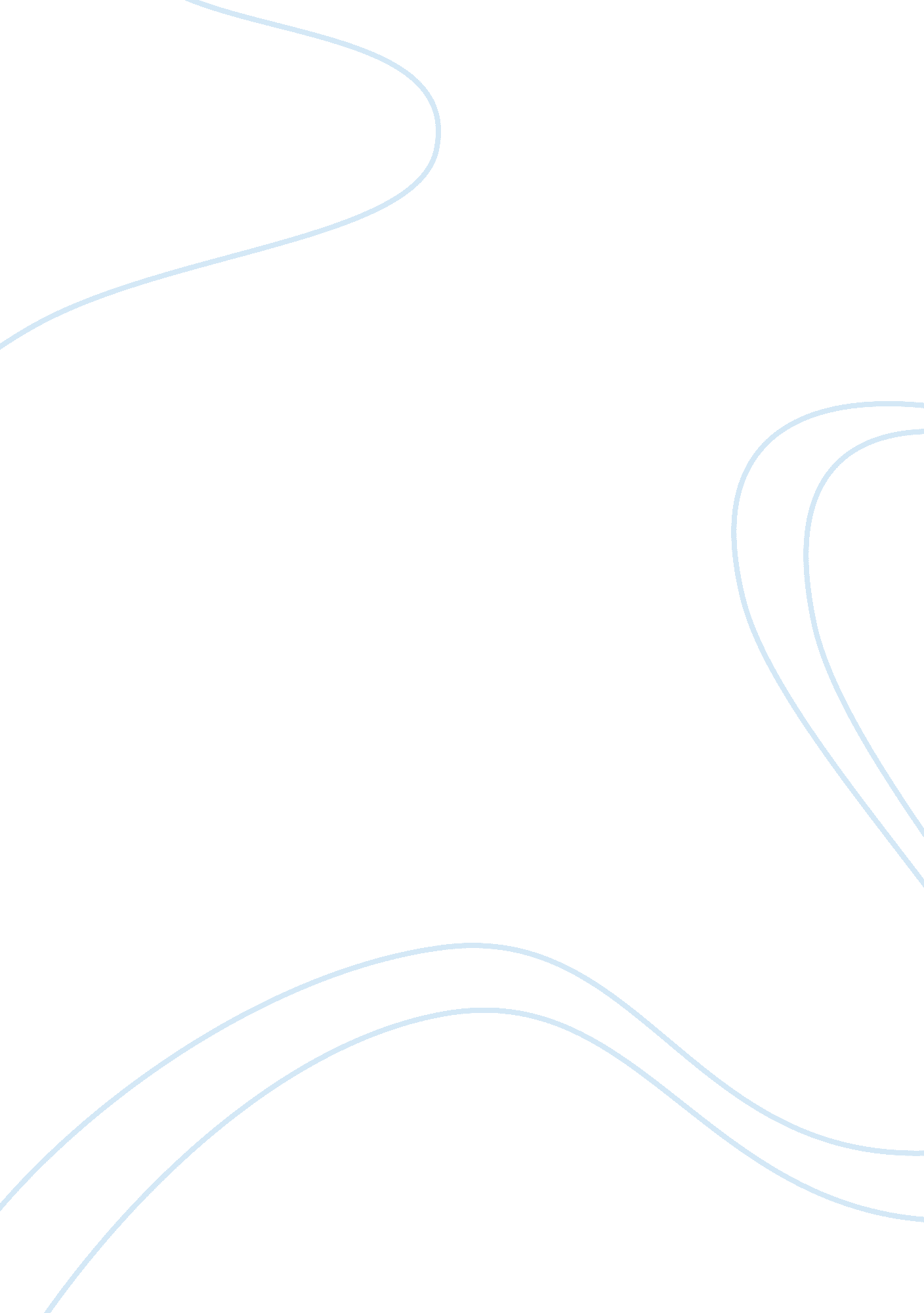 Friedrich nietzsche: human, all too humanArt & Culture, Artists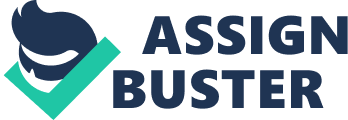 In the video d Friedrich Nietzsche: Human, All Too Human (1999) the creators tended to show how one of the greatest thinkers in human history Friedrich Nietzsche dedicated his life to his own philosophy. In this context, his pioneering vision that is impressing even contemporary people found its clear reflection in his own life. In fact, throughout the documentary the main ideas that had the greatest influence on future generations can be defined as the notion of freedom and the concept of Godless society. And so, in a given essay two these ideas will be explained and connected with Nietzsche’s life. 
On the one hand, Friedrich Nietzsche can be described as the great liberator of his time. In particular, he had an extremely positive view on human nature as he believed that the man can do anything. In other words, we are not dependent on any external forces and can rely on ourselves in our lives. Actually, this idea is one of the most important features of contemporary democratic world in contrast to previous epochs. For instance, people now are ready to start their own business, openly reject some governmental incentives, or divorce with someone they do not love anymore. However, the level of development which was observed in the twentieth-century Europe showed that thinker with such a vision is left alone and cannot be understood even by his friends. Hence, Friedrich Nietzsche on a certain stage of his life found out that his great friends Wagner and Schopenhauer are incapable to understand his philosophy. And so, for the most part of his life this thinker had sacrificed all his human contacts to keep being open-minded enough and live this life in his own way. 
On another hand, Friedrich Nietzsche tried to make sense of the notion of Godless universe. In his world, there were no limitation of human conditions, no good or evil. In fact, the good for him was power, and the bad was weakness. Consequently, he was the one who openly criticized Christianity by being the religion which provoked regret and weakness of self-denial. These days, this idea is widely debated, especially in the countries where religion is still a powerful institution. Nevertheless, in other countries such an idea gave birth to the wide range of movements; even nationalism was evoked to some extent by him. Even though Friedrich Nietzsche himself was suffering from the mysterious dementia, he did not rely on anyone but himself. Moreover, he turned to family as the only authority in his life. Thus, he showed the very possibility of his philosophy by his own example. 
In order to sum up, it is evident that Nietzsche was the first one to establish the institution of self-making. And so, contemporary world shows that this pioneering idea was crucial for human development. Nevertheless, the own life of Friedrich Nietzsche is not that optimistic as his philosophy. Therefore, people need someone by their side in order to be happy in this world. 